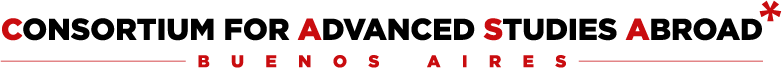 Application CoversheetApplication Cover SheetApplication FormLetter from Spanish Language Adviser confirming your Spanish language level (emailed to Nicole Garcia at ngarcia@fas.harvard.edu)4.   Statement of Purpose (500 words):  
      On a separate page, indicate your interest in studying in Buenos Aires. Describe your   
      proficiency level of Spanish; how comfortable do you feel following a Spanish television or 
      radio program, actively participating in conversation with native speakers; do you speak with 
      near-native fluency? Please discuss courses you’ve taken at Harvard that have prepared   
      you for a semester studying in Buenos Aires, and describe any experiences you have had 
      living or traveling in a Spanish-speaking country to date.5. Copy of Harvard student record6. Copy of passport7. Resume8. Course Preference Form Submit all items to the OIE, 1414 Massachusetts Avenue, 3rd Floor, by March 1 (Fall) and October 1 (Spring)I certify that the information disclosed in this application is true to the best of my knowledge.  [NB: Your signature indicates that you authorize the OIE to share with the CASA Buenos Aires program director any information that may be relevant to your participation on this program.]_______________________________________		___________________Signature							Date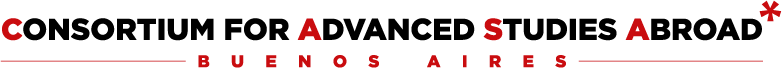 Deadlines: March 1 for Fall; October 1 for Spring Please submit all materials to the OIE at 1414 Massachusetts Avenue, 3rd FloorPersonal Information	Personal Information	Personal Information	Personal Information	Student Name:Student Name:HUID:HUID:Citizenship:Citizenship:Primary Email:Primary Email:Secondary Email:Secondary Email:Class year:Class year:Permanent Address:Permanent Address:Permanent Address:Permanent Address: Campus Address: Campus Address: Campus Address: Campus Address:Phone: Date of Birth: Date of Birth: Date of Birth:Passport Number:Country/Agency of Issue:Passport Date of Issue:Passport Date of Expiration: Passport Date of Issue:Passport Date of Expiration: Passport Date of Issue:Passport Date of Expiration: Academic InformationAcademic InformationAcademic InformationAcademic Information Concentration: 
 Concentration: 
 Concentration: 
GPA (note: minimum requirement 3.0): Secondary Field:
 Secondary Field:
 Secondary Field:
Spanish courses taken at Harvard:Spanish courses taken at Harvard:Spanish courses taken at Harvard:Spanish courses taken at Harvard:Coursework at Harvard that has prepared you for study in Buenos Aires:Coursework at Harvard that has prepared you for study in Buenos Aires:Coursework at Harvard that has prepared you for study in Buenos Aires:Coursework at Harvard that has prepared you for study in Buenos Aires:Academic goals for study in Buenos Aires:Academic goals for study in Buenos Aires:Academic goals for study in Buenos Aires:Academic goals for study in Buenos Aires:Parent Information (for student visa purposes)	Parent Information (for student visa purposes)	Mother’s Name:Mother’s DOB:Citizenship:Mother’s Address:Father’s Name:Father’s DOB:Citizenship:                                                                       Father’s Address:Citizenship:                                                                       Father’s Address: